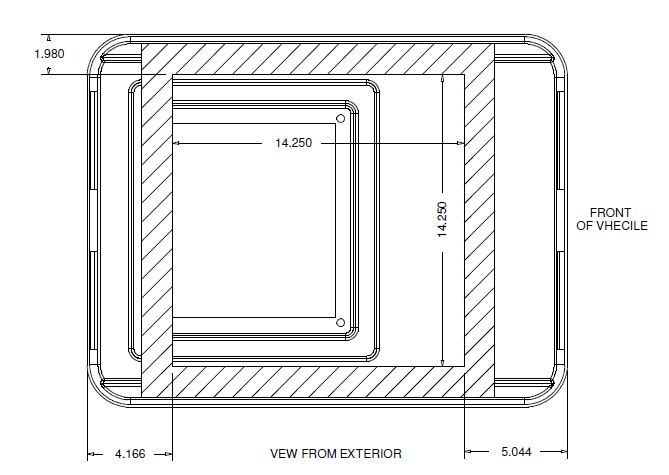 1.Cut opening in roof. Use supplied drawing (example above) as reference for size and placement.3.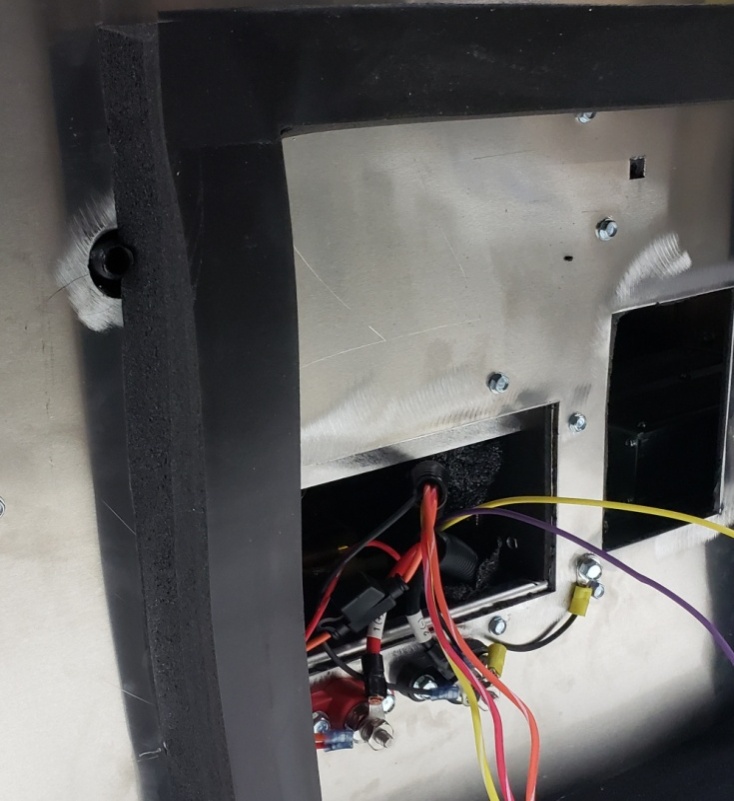 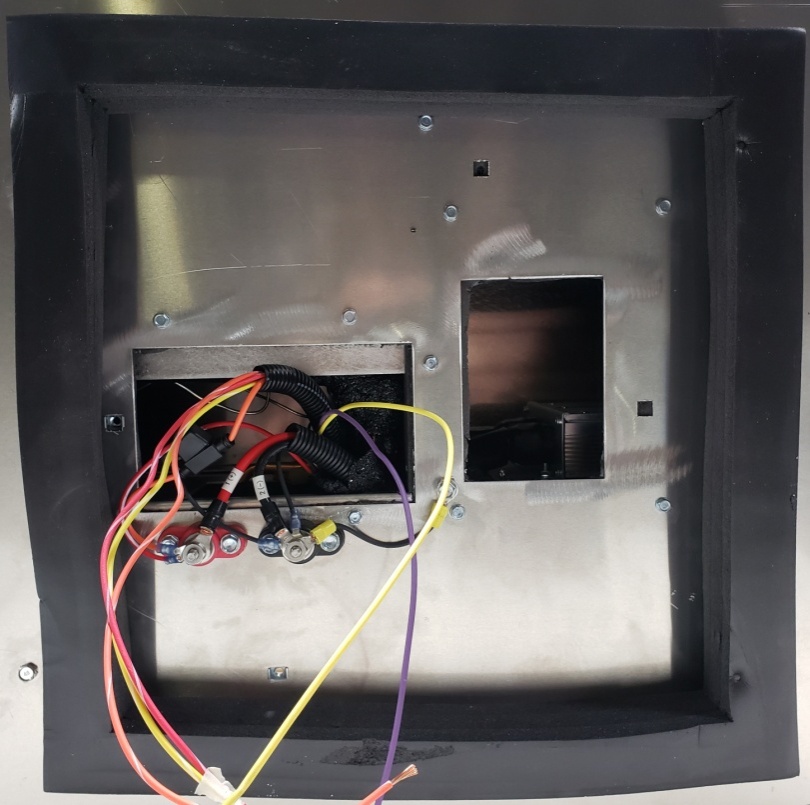 3.2.Attach main gasket. Be sure to place gasket clear of the 4 cage nuts. Place rear of gasket as close as possible to cage nut (A). Fig. 1*NOTE*:  Route gasket around drain nipple. Fig. 2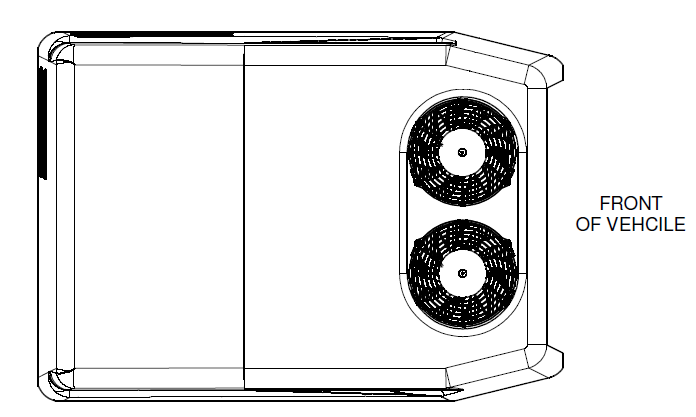 3.With hole cut and main gasket installed, set TurboAir2 unit in place.  Fig. 3*NOTE*: Fans must be facing front of vehicle.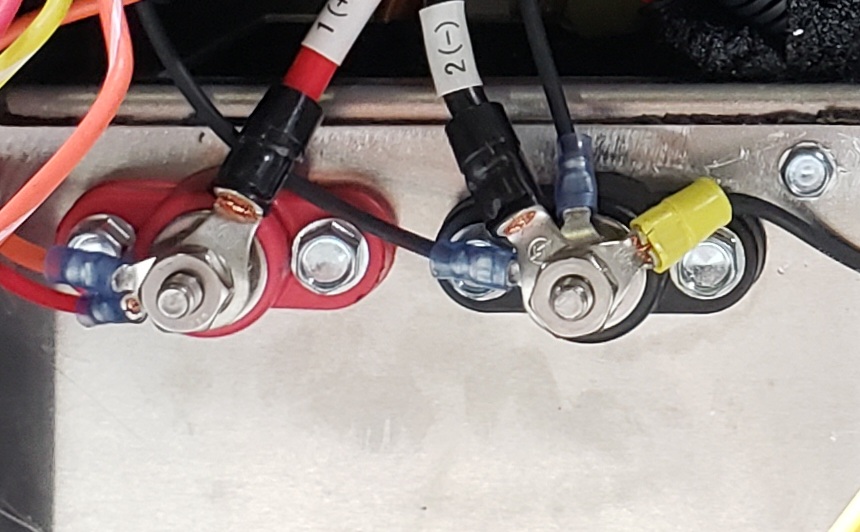 4.Connect main power and ground.  Fig. 4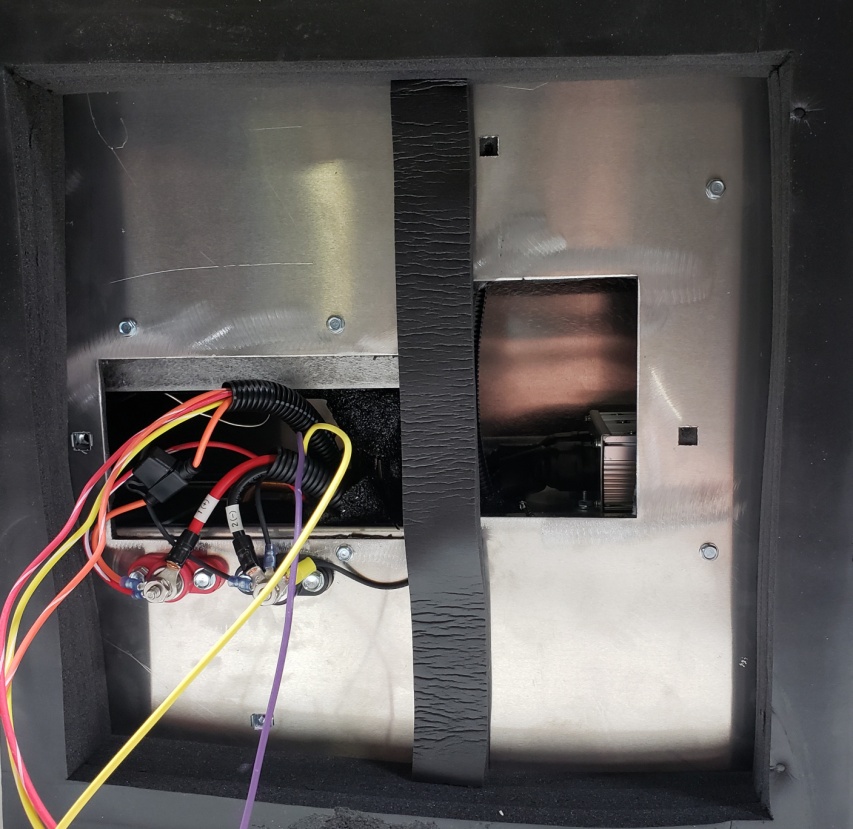 5.Attach intake seal to base of unit.  Fig. 5*NOTE*: Stack intake seal to appropriate thickness. Intake seal must make contact to interior mount plate.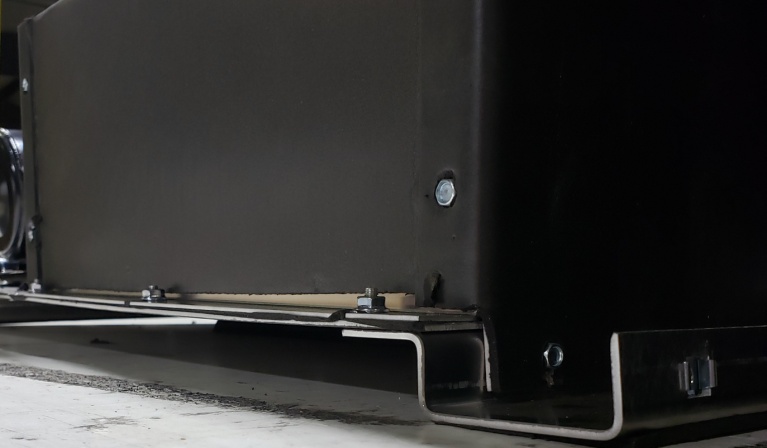 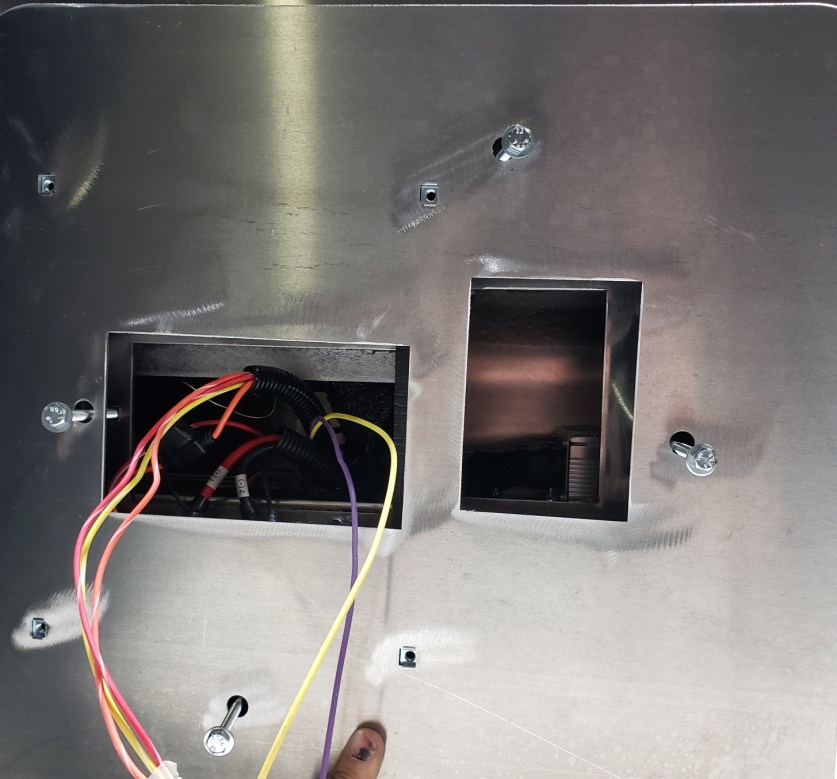 6.Attach interior mount plate using supplied hardware.  Fig. 6
NOTE: DO NOT over torque fasteners. Spacing between vehicle roof and bottom of unit should be uniform. Roughly 1". Fig. 7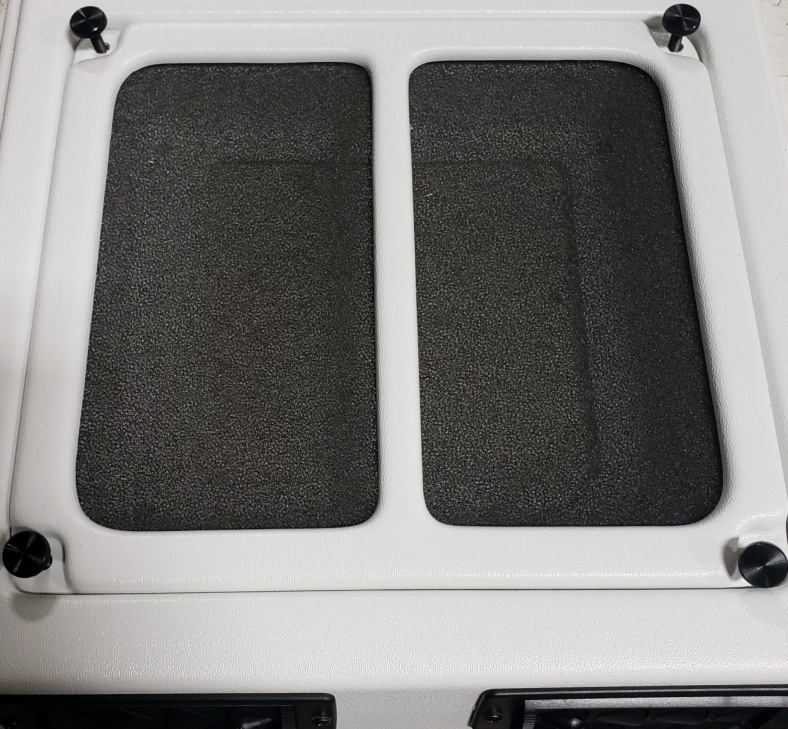 7.Loosen thumbscrews and set filter and filter cover to the side.  Fig. 88.Wire unit to controller option (instructions separate).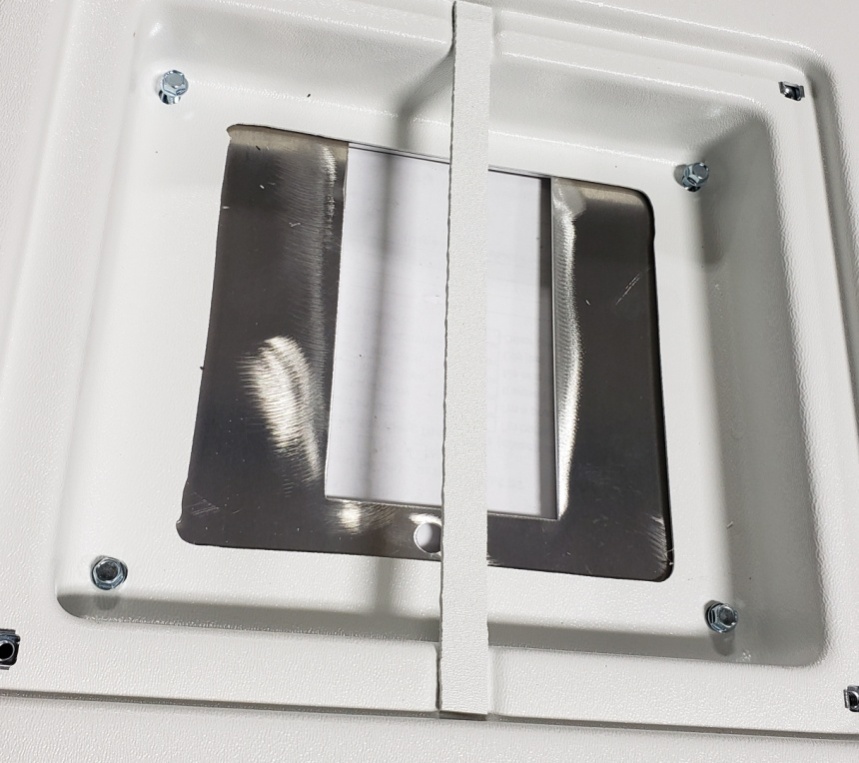 9.Attach plenum to ceiling plate using supplied hardware.  Fig. 910.Reattach filter and filter cover using thumbscrews from Step 7.